СПИСЪК	на допуснатите кандидати до тест за длъжността длъжността Главен социален работник в отдел„Индивидуална оценка на хора с увреждания и социални услуги и социална закрила“ в:Дирекция „Социално подпомагане“, общ. Царево, обл. Бургас1. Доника Костадинова2. Елена КостоваДирекция „Социално подпомагане“, общ. Бобов дол, обл. Кюстендил 1. Камелия Георгиева2. Константина ЦековаПосочените допуснати кандидати трябва да се явят на 17.03.2020 г. от 10.00 ч. в сградата на МТСП, Агенция за социално подпомагане, гр. София, ул. „Триадица“ 2, зала – Малка зала партер за провеждане на първия етап от конкурсната процедура – тест.                                                     ПРЕДСЕДАТEЛ:			                                                                		     / П /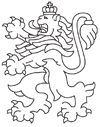 РЕПУБЛИКА БЪЛГАРИЯАгенция за социално подпомагане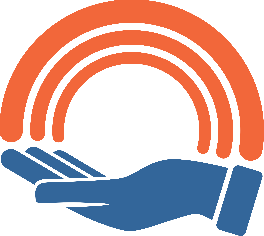 